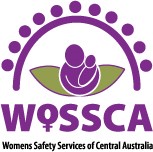 WoSSCA REFERRAL FORMWoSSCA REFERRAL FORMWoSSCA REFERRAL FORMWoSSCA REFERRAL FORMWoSSCA REFERRAL FORMWoSSCA REFERRAL FORMWoSSCA REFERRAL FORMWoSSCA REFERRAL FORMWoSSCA REFERRAL FORMWoSSCA REFERRAL FORMWoSSCA REFERRAL FORMWoSSCA REFERRAL FORMWoSSCA REFERRAL FORMWoSSCA REFERRAL FORMCrisis Accommodation  o    Outreach Support  o   Remote Outreach  oDFV Court Support oCrisis Accommodation  o    Outreach Support  o   Remote Outreach  oDFV Court Support oCrisis Accommodation  o    Outreach Support  o   Remote Outreach  oDFV Court Support oCrisis Accommodation  o    Outreach Support  o   Remote Outreach  oDFV Court Support oCrisis Accommodation  o    Outreach Support  o   Remote Outreach  oDFV Court Support oCrisis Accommodation  o    Outreach Support  o   Remote Outreach  oDFV Court Support oCrisis Accommodation  o    Outreach Support  o   Remote Outreach  oDFV Court Support oEmail referral to: ws@wossca.org.au Ph: 8952 6075Email referral to: ws@wossca.org.au Ph: 8952 6075Email referral to: ws@wossca.org.au Ph: 8952 6075Email referral to: ws@wossca.org.au Ph: 8952 6075Email referral to: ws@wossca.org.au Ph: 8952 6075Person ReferredPerson ReferredSurnameFirst NameSurnameFirst NameBirth DateGenderBirth DateGenderContact No.Current Address   Other Known AddressesCurrent Address   Other Known AddressesCommunityChildren in the Client's CareChildren in the Client's CareChildren in the Client's CareChildren in the Client's CareChildren in the Client's CareChildren in the Client's CareChildren in the Client's CareChildren in the Client's CareChildren in the Client's CareNameGenderDOBNameGenderDOBNameGenderDOBNameGenderDOBNameGenderDOBNameGenderDOBIs the woman aware of this referral? Is the woman aware of this referral? Is the woman aware of this referral? Is the woman aware of this referral? Is the woman aware of this referral? YesoNooReferral SourceReferral SourceReferral SourceSelf-Referral      o       Internal WoSSCA referral     o     
External Agency   o   (please complete details below)Self-Referral      o       Internal WoSSCA referral     o     
External Agency   o   (please complete details below)Self-Referral      o       Internal WoSSCA referral     o     
External Agency   o   (please complete details below)Self-Referral      o       Internal WoSSCA referral     o     
External Agency   o   (please complete details below)Self-Referral      o       Internal WoSSCA referral     o     
External Agency   o   (please complete details below)Self-Referral      o       Internal WoSSCA referral     o     
External Agency   o   (please complete details below)Self-Referral      o       Internal WoSSCA referral     o     
External Agency   o   (please complete details below)Self-Referral      o       Internal WoSSCA referral     o     
External Agency   o   (please complete details below)Referral SourceSelf-Referral      o       Internal WoSSCA referral     o     
External Agency   o   (please complete details below)Self-Referral      o       Internal WoSSCA referral     o     
External Agency   o   (please complete details below)Self-Referral      o       Internal WoSSCA referral     o     
External Agency   o   (please complete details below)Self-Referral      o       Internal WoSSCA referral     o     
External Agency   o   (please complete details below)Self-Referral      o       Internal WoSSCA referral     o     
External Agency   o   (please complete details below)Self-Referral      o       Internal WoSSCA referral     o     
External Agency   o   (please complete details below)Self-Referral      o       Internal WoSSCA referral     o     
External Agency   o   (please complete details below)Self-Referral      o       Internal WoSSCA referral     o     
External Agency   o   (please complete details below)Referral PersonAgencyEmail AddressYour Relationship with ClientYour Relationship with ClientYour Relationship with ClientActions referrer has already completedActions referrer has already completedActions referrer has already completedCurrent Circumstances Prompting Referral Current Circumstances Prompting Referral Current Circumstances Prompting Referral Current Circumstances Prompting Referral Current Circumstances Prompting Referral Current Circumstances Prompting Referral What risk factors are present for client (to assist in prioritisation of referral)What risk factors are present for client (to assist in prioritisation of referral)What risk factors are present for client (to assist in prioritisation of referral)What risk factors are present for client (to assist in prioritisation of referral)What risk factors are present for client (to assist in prioritisation of referral)What risk factors are present for client (to assist in prioritisation of referral)What risk factors are present for client (to assist in prioritisation of referral)What risk factors are present for client (to assist in prioritisation of referral)Isolation      o  Escalation of violence     o    Strangulation     o   Isolation      o  Escalation of violence     o    Strangulation     o   Isolation      o  Escalation of violence     o    Strangulation     o   Isolation      o  Escalation of violence     o    Strangulation     o   Isolation      o  Escalation of violence     o    Strangulation     o   Isolation      o  Escalation of violence     o    Strangulation     o   Isolation      o  Escalation of violence     o    Strangulation     o   Isolation      o  Escalation of violence     o    Strangulation     o   Isolation      o  Escalation of violence     o    Strangulation     o   Sexual Violence     o        Leaving Partner      o        Threats to kill      o   Sexual Violence     o        Leaving Partner      o        Threats to kill      o   Sexual Violence     o        Leaving Partner      o        Threats to kill      o   Sexual Violence     o        Leaving Partner      o        Threats to kill      o   Sexual Violence     o        Leaving Partner      o        Threats to kill      o   Sexual Violence     o        Leaving Partner      o        Threats to kill      o   Sexual Violence     o        Leaving Partner      o        Threats to kill      o   Sexual Violence     o        Leaving Partner      o        Threats to kill      o   Sexual Violence     o        Leaving Partner      o        Threats to kill      o   Access/Use of weapon     o     Threat to suicide      o     Use of violence early in relationship     oAccess/Use of weapon     o     Threat to suicide      o     Use of violence early in relationship     oAccess/Use of weapon     o     Threat to suicide      o     Use of violence early in relationship     oAccess/Use of weapon     o     Threat to suicide      o     Use of violence early in relationship     oAccess/Use of weapon     o     Threat to suicide      o     Use of violence early in relationship     oAccess/Use of weapon     o     Threat to suicide      o     Use of violence early in relationship     oAccess/Use of weapon     o     Threat to suicide      o     Use of violence early in relationship     oAccess/Use of weapon     o     Threat to suicide      o     Use of violence early in relationship     oAccess/Use of weapon     o     Threat to suicide      o     Use of violence early in relationship     oPregnancy    o        Other: Pregnancy    o        Other: Pregnancy    o        Other: Pregnancy    o        Other: Pregnancy    o        Other: Pregnancy    o        Other: Pregnancy    o        Other: Pregnancy    o        Other: Pregnancy    o        Other: Please provide details: Please provide details: Please provide details: Please provide details: Please provide details: Please provide details: Please provide details: Please provide details: Please provide details: Is the woman involved with any other services? If yes, please provide details:Is the woman involved with any other services? If yes, please provide details:Is the woman involved with any other services? If yes, please provide details:Is the woman involved with any other services? If yes, please provide details:Is the woman involved with any other services? If yes, please provide details:Is the woman involved with any other services? If yes, please provide details:Is the woman involved with any other services? If yes, please provide details:Is the woman involved with any other services? If yes, please provide details:If this referral is for Outreach and/or Court Support, please advise the main purpose of referralIf this referral is for Outreach and/or Court Support, please advise the main purpose of referralIf this referral is for Outreach and/or Court Support, please advise the main purpose of referralIf this referral is for Outreach and/or Court Support, please advise the main purpose of referralIf this referral is for Outreach and/or Court Support, please advise the main purpose of referralIf this referral is for Outreach and/or Court Support, please advise the main purpose of referralIf this referral is for Outreach and/or Court Support, please advise the main purpose of referralIf this referral is for Outreach and/or Court Support, please advise the main purpose of referralIf this referral is for Outreach and/or Court Support, please advise the main purpose of referral Eg Safety Planning, court date, partner support for Men’s Behaviour Change, partner due for release from custody Eg Safety Planning, court date, partner support for Men’s Behaviour Change, partner due for release from custody Eg Safety Planning, court date, partner support for Men’s Behaviour Change, partner due for release from custody Eg Safety Planning, court date, partner support for Men’s Behaviour Change, partner due for release from custody Eg Safety Planning, court date, partner support for Men’s Behaviour Change, partner due for release from custody Eg Safety Planning, court date, partner support for Men’s Behaviour Change, partner due for release from custody Eg Safety Planning, court date, partner support for Men’s Behaviour Change, partner due for release from custody Eg Safety Planning, court date, partner support for Men’s Behaviour Change, partner due for release from custody Eg Safety Planning, court date, partner support for Men’s Behaviour Change, partner due for release from custodyUnsafe PersonUnsafe PersonSurnameFirst NameBirth DateGenderGenderCurrent StatusIn Custody o       Not in Custody oIn Custody o       Not in Custody oIn Custody o       Not in Custody oRelationship to referred person Relationship to referred person Relationship to referred person DVO:     No o       Yes o                 Unknown oDVO:     No o       Yes o                 Unknown oTYPETYPENon-contact o   Non-Harm o              Non-Intox oNon-contact o   Non-Harm o              Non-Intox oNon-contact o   Non-Harm o              Non-Intox oExpiry Date:DVO:     No o       Yes o                 Unknown oDVO:     No o       Yes o                 Unknown oTYPETYPENon-contact o   Non-Harm o              Non-Intox oNon-contact o   Non-Harm o              Non-Intox oNon-contact o   Non-Harm o              Non-Intox oExpiry Date:Have Mandatory Reports Been Made?Have Mandatory Reports Been Made?Have Mandatory Reports Been Made?Have Mandatory Reports Been Made?Have Mandatory Reports Been Made?Have Mandatory Reports Been Made?Have Mandatory Reports Been Made?Have Mandatory Reports Been Made?Have Mandatory Reports Been Made?Police F&DV No o       Yes o            Unknown oNo o       Yes o            Unknown oNo o       Yes o            Unknown oDatePromise No:Police F&DV No o       Yes o            Unknown oNo o       Yes o            Unknown oNo o       Yes o            Unknown oDatePromise No:TF Child ProtectionNo o       Yes o            Unknown oNo o       Yes o            Unknown oNo o       Yes o            Unknown oDateMade By:TF Child ProtectionNo o       Yes o            Unknown oNo o       Yes o            Unknown oNo o       Yes o            Unknown oDateMade By:If not, please advise why notification has not been made:If not, please advise why notification has not been made:If not, please advise why notification has not been made:If not, please advise why notification has not been made:If not, please advise why notification has not been made:If not, please advise why notification has not been made: